Osnovna škola Belec							Šk. god. 2023./2024.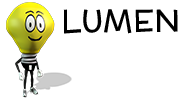 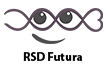 RADIONICE TIJEKOM PROLJETNOG ODMORA UČENIKA suglasnost roditeljaNa inicijativu RSD Futura i Krapinsko- zagorske županije, tijekom proljetnog odmora učenika u školama diljem Županije organiziraju se radionice za darovite, talentirane i motivirane učenike. Ukoliko Vaše dijete želi sudjelovati na radionici koje će se održati u našoj školi, molimo za pisanu suglasnost. Potpisivanjem suglasnosti potvrđujete dolazak djeteta na radionicu i dajete suglasnost da fotografije Vašeg djeteta nastale tijekom radionice budu objavljene na mrežnoj stranici škole i stranici za podršku darovitoj djeci KZŽ  www.lumen.kzz.hr  MOJE DIJETE ĆE SUDJELOVATI:Ime i prezime djeteta:              	       Razred:               Potpis roditelja:____________________________        ___________       ____________________________________________________, _____________              (mjesto) 		      (datum)       Datum i dan održavanja:Tema radionice:Vrijeme održavanja:Za učenike (razredi): Voditeljica radionice:1.3. 4. 2024., srijedaMALI ZNANSTVENICIU 10 satiOd 5. do 8. razredaElvira Kuna